В целях содействия сельскохозяйственным товаропроизводителям в технической и технологической модернизации сельского хозяйства области и реализации государственной программы Кировской области «Развитие агропромышленного комплекса», утвержденной постановлением Правительства Кировской области от 23.12.2019 N 690-П «Об утверждении государственной программы Кировской области «Развитие агропромышленного комплекса»УСЛОВИЯ ПРЕДОСТАВЛЕНИЯ СУБСИДИИТРЕБОВАНИЯ К ПРИОБРЕТЕННОЙ ТЕХНИКЕ (в отношении каждой единицы техники субсидия предоставляется только один раз).ПОРЯДОК ПОДАЧИ ДОКУМЕНТОВ НА ПОЛУЧЕНИЕ СУБСИДИИДокументы подаются по описи в орган местного самоуправления МО Кировской области, наделенный отдельными гос. полномочиями области по поддержке с/х производства, на территории которого зарегистрирован СХТП, или в министерство (в случае если орган местного самоуправления МО Кировской области, на территории которого зарегистрирован СХТП не наделен отдельными государственными полномочиями области по поддержке сельскохозяйственного производства);После проверки  полноты и достоверности поданных документов Минсельхозпрод заключает с СХТП соглашение о предоставлении субсидии, предусматривающее результата предоставления субсидии и их значения, а также формы отчетности.Минсельхозпрод составляет реестр сумм субсидий, платежные поручения, предусматривающие перечисление сумм субсидий на р/счет СХТП, открытый ими в кредитных организациях и предоставляет в Минфин.РЕЗУЛЬТАТЫ ПРЕДОСТАВЛЕНИЯ СУБСИДИИСохранение численности маточного поголовья с/х животных и (или) птицы в году обращения за субсидией по отношению к предыдущему году - для СХТП, имеющих маточное поголовье, осуществляющих деятельность по разведению с/х животных.2. Сохранение численности поголовья с/х животных и (или) птицы в году обращения за субсидией по отношению к предыдущему году - для СХТП, не имеющих маточного поголовья, осуществляющих деятельность по разведению с/х животных.3. Сохранение площади обрабатываемой пашни в году обращения за субсидией по отношению к предыдущему году - для СХТП, осуществляющих деятельность по производству с/х культур;4. СХТП не позднее 20 числа месяца, следующего за годом предоставления субсидии, представляет в министерство посредством почтовой, курьерской связи или нарочным отчет о достижении результата предоставления субсидии по форме, определенной типовой формой соглашения, установленной министерством финансов Кировской области.Нормативная база:Постановление Правительства Кировской области от 23.12.2019 № 690-ППостановление Правительства Кировской области от 18.12.2018 № 579-П (ред. от 17.08.23)Распоряжение Минсельхозпрод КО от 10.04.2019 № 34 (ред. от 16.03.23)*Информация, изложенная в данном буклете, является сокращенной. Более подробная информация представлена в вышеперечисленных документах.НАШИ УСЛУГИ    Центр компетенций в сфере сельскохозяйственной кооперации и поддержки фермеров Кировской области является структурным подразделением Центра сельскохозяйственного консультирования «КЛЕВЕРА НЕЧЕРНОЗЕМЬЯ», оказывает консультационные услуги:информирование о мерах государственной поддержки;организация сельскохозяйственной деятельности;подготовка и оформление документов необходимых для регистрации, реорганизации и ликвидации предпринимательской деятельности в органах ФНС;финансовое планирование;сопровождение КФХ и СПоК, получивших господдержку;подготовка и формирование пакета документов, необходимых для участия в грантах;бухгалтерские услуги;юридические услуги;оказание услуг в области маркетинга, продвижения и сбыта сельскохозяйственной продукции.Наши координаты:г. Киров, ул. Преображенская, 66, офис, 215тел: 8 (8332) 64-01-91, 64-99-98, 64-02-56E-mail: kleverkirov@mail.ruwww. kleverkirov.ruюрисконсульт, консультант:Ба̀тюсь Алёна Дмитриевна, тел. 64-99-98Министерство сельского хозяйстваи продовольствия Кировской областиКировское областное государственноебюджетное учреждение«Центр сельскохозяйственного консультирования «КЛЕВЕРА НЕЧЕРНОЗЕМЬЯ»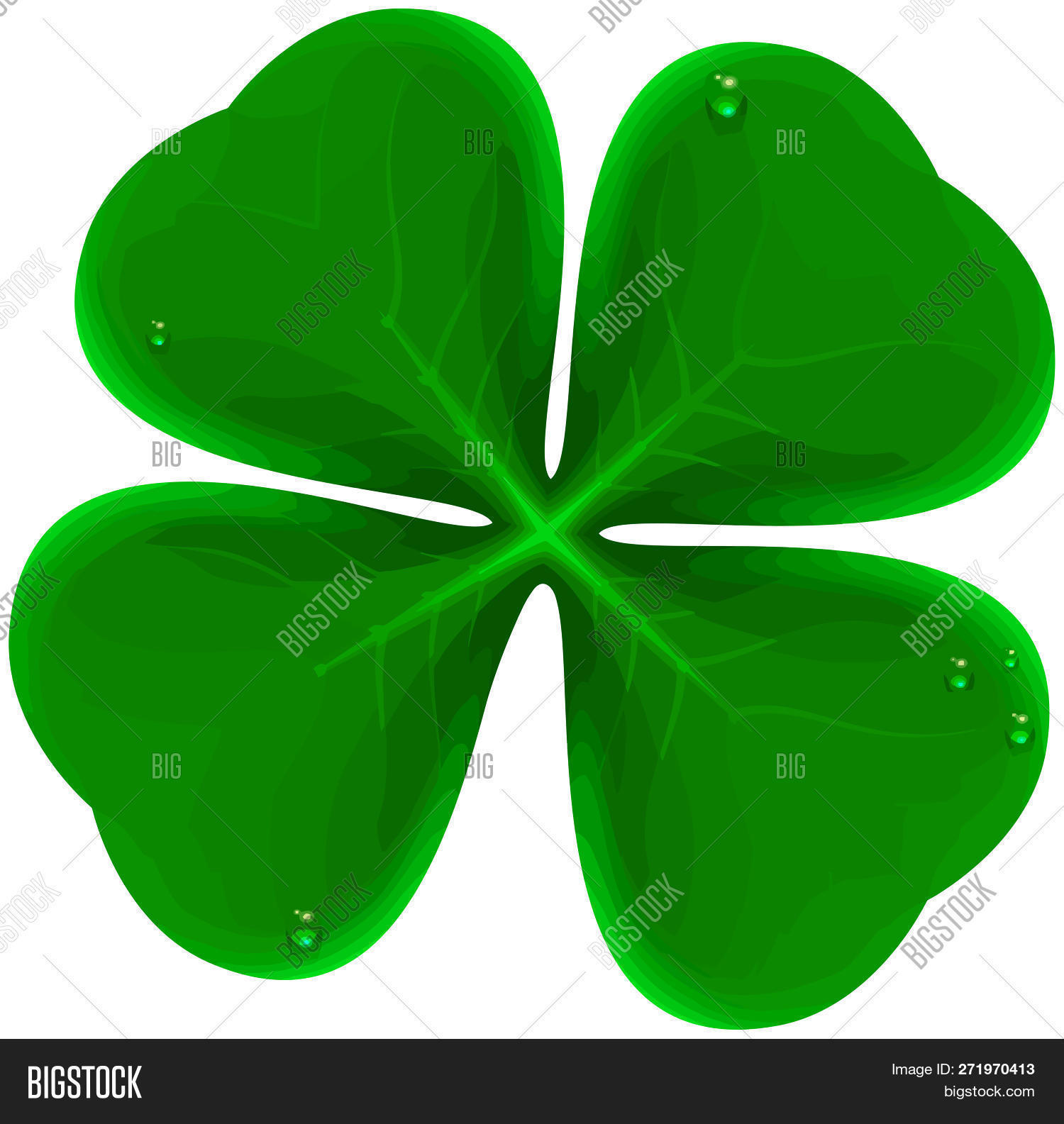 Центр компетенций в сфересельскохозяйственной кооперации и поддержки фермеров Кировской областиСУБСИДИИ ИЗ ОБЛАСТНОГО БЮДЖЕТАНА ВОЗМЕЩЕНИЕ ЧАСТИ ЗАТРАТ НА ПРИОБРЕТЕНИЕ СОВРЕМЕННЫХСЕЛЬСКОХОЗЯЙСТВЕННОЙ ТЕХНИКИ И ОБОРУДОВАНИЯ ДЛЯ ПЕРВИЧНОЙПЕРЕРАБОТКИ СЕЛЬСКОХОЗЯЙСТВЕННОЙ ПРОДУКЦИИ И (ИЛИ) УПЛАТУЛИЗИНГОВЫХ ПЛАТЕЖЕЙ ПО ДОГОВОРАМ ФИНАНСОВОЙ АРЕНДЫ (ЛИЗИНГА)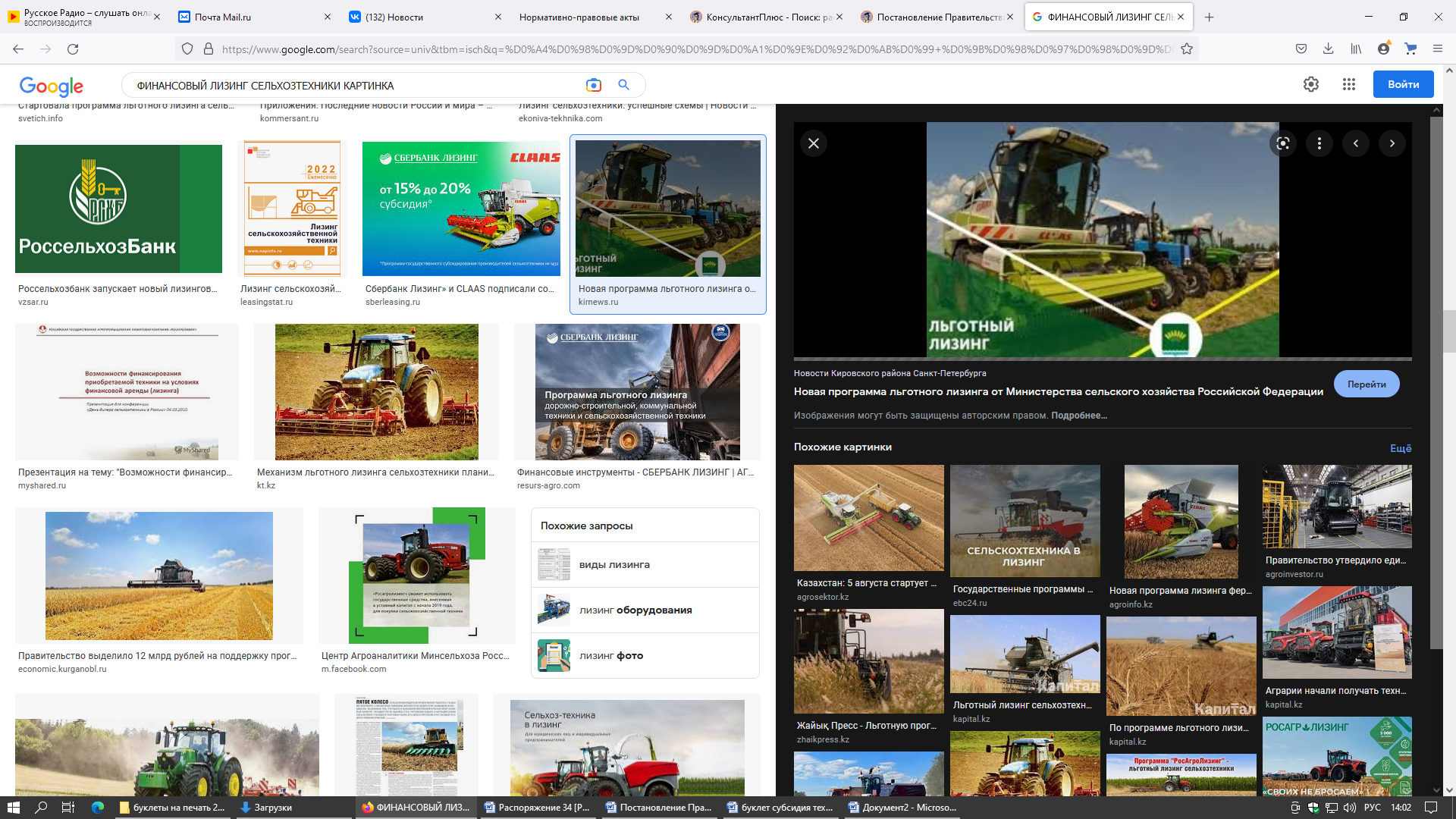 август 2023Право на получение субсидии имеют осуществляющие деятельность на территории Кировской области сельскохозяйственные товаропроизводители (кроме граждан, ведущих личное подсобное хозяйство), соответствующие требованиям статьи 3 ФЗ от 29.12.2006 N 264-ФЗ "О развитии сельского хозяйства" (далее - сельскохозяйственные товаропроизводители (СХТП).отсутствует просроченная задолженность по возврату в областной бюджет субсидий, бюджетных инвестиций, предоставленных в т.ч. в соответствии с иными правовыми актами, и иная просроченная (неурегулированная) задолженность по денежным обязательствам перед Кировской областью.СХТП юр. лицо не находится в процессе реорганизации, ликвидации, в отношении его не введена процедура банкротства, деятельность не приостановлена, а СХТП - ИП не прекратил деятельность.СХТП не является иностранным юридическим лицом.СХТП не получал средства на возмещение части затрат на приобретение единицы техники и (или) уплату лизинговых платежей по договорам финансовой аренды (лизинга) из областного или местного бюджета на основании иных нормативных правовых актов или муниципальных правовых актов.В реестре дисквалифицированных лиц отсутствуют сведения о дисквалифицированных руководителе, членах коллегиального исполнительного органа, лице, исполняющем функции единоличного исполнительного органа, или главном бухгалтере сельскохозяйственного товаропроизводителя, являющегося юридическим лицом, а также о сельскохозяйственном товаропроизводителе - индивидуальном предпринимателе.СХТП не находится в перечне организаций и физ. лиц, в отношении которых имеются сведения об их причастности к экстремистской деятельности или терроризму, либо в перечне организаций и физических лиц, в отношении которых имеются сведения об их причастности к распространению оружия массового уничтожения.У СХТП отсутствует неисполненная обязанность по уплате налогов, сборов, страховых взносов, пеней, штрафов, процентов, подлежащих уплате в соответствии с законодательством РФ о налогах и сборах, по состоянию на даты формирования справки об исполнении обязанности по уплате налогов, сборов, пеней, штрафов, процентов (далее - справка об уплате налогов), выданной налоговым органом, на учете в котором состоит сельскохозяйственный товаропроизводитель, и справки о состоянии расчетов по страховым взносам, пеням и штрафам (далее - справка об уплате страховых взносов), выданной региональным отделением Фонда пенсионного и социального страхования РФ, на учете в котором состоит сельскохозяйственный товаропроизводитель, но не ранее 1-го числа месяца обращения за субсидией.отсутствует просроченная задолженность по возврату в областной бюджет субсидий, бюджетных инвестиций, предоставленных в т.ч. в соответствии с иными правовыми актами, и иная просроченная (неурегулированная) задолженность по денежным обязательствам перед Кировской областью.СХТП юр. лицо не находится в процессе реорганизации, ликвидации, в отношении его не введена процедура банкротства, деятельность не приостановлена, а СХТП - ИП не прекратил деятельность.СХТП не является иностранным юридическим лицом.СХТП не получал средства на возмещение части затрат на приобретение единицы техники и (или) уплату лизинговых платежей по договорам финансовой аренды (лизинга) из областного или местного бюджета на основании иных нормативных правовых актов или муниципальных правовых актов.В реестре дисквалифицированных лиц отсутствуют сведения о дисквалифицированных руководителе, членах коллегиального исполнительного органа, лице, исполняющем функции единоличного исполнительного органа, или главном бухгалтере сельскохозяйственного товаропроизводителя, являющегося юридическим лицом, а также о сельскохозяйственном товаропроизводителе - индивидуальном предпринимателе.СХТП не находится в перечне организаций и физ. лиц, в отношении которых имеются сведения об их причастности к экстремистской деятельности или терроризму, либо в перечне организаций и физических лиц, в отношении которых имеются сведения об их причастности к распространению оружия массового уничтожения.У СХТП отсутствует неисполненная обязанность по уплате налогов, сборов, страховых взносов, пеней, штрафов, процентов, подлежащих уплате в соответствии с законодательством РФ о налогах и сборах, по состоянию на даты формирования справки об исполнении обязанности по уплате налогов, сборов, пеней, штрафов, процентов (далее - справка об уплате налогов), выданной налоговым органом, на учете в котором состоит сельскохозяйственный товаропроизводитель, и справки о состоянии расчетов по страховым взносам, пеням и штрафам (далее - справка об уплате страховых взносов), выданной региональным отделением Фонда пенсионного и социального страхования РФ, на учете в котором состоит сельскохозяйственный товаропроизводитель, но не ранее 1-го числа месяца обращения за субсидией.В случае осуществления деятельности по разведению с/х животных:Сохранил или увеличил маточное поголовье по состоянию на 1-е число месяца первоначального обращения за субсидией по сравнению с состоянием этого поголовья на 1 января года обращения за субсидией.Сохранил или увеличил поголовье с/х животных и (или) птицы по состоянию на 1-е число месяца первоначального обращения за субсидией по сравнению с состоянием этого поголовья на 1 января года обращения за субсидией - в случае отсутствия маточного поголовья.В случае отсутствия деятельности по разведению с/х животных при осуществлении деятельности по производству с/х культурСохранил или увеличил площадь обрабатываемой пашни в году, предшествующем году первоначального обращения за субсидией, по отношению к предыдущему годуТехника получена СХТП в году первоначального обращения за субсидией либо в декабре года, предшествующего году первоначального обращения за субсидией, в связи с ее приобретением за счет собственных либо заемных средств, в том числе по договорам финансовой аренды (лизинга).Техника получена СХТП в году первоначального обращения за субсидией либо в декабре года, предшествующего году первоначального обращения за субсидией, в связи с ее приобретением за счет собственных либо заемных средств, в том числе по договорам финансовой аренды (лизинга).Произведена не ранее двух лет, предшествующих году первоначального обращения за субсидией.Включена в прилагаемый перечень с/х техники и оборудования для первичной переработки с/х продукции.Приобретена у изготовителя или уполномоченного им лица.Зарегистрирована в установленном порядке на территории Кировской области (в случае, если приобретаемая техника подлежит обязательной гос. регистрации)Реализация, передача в аренду, залог и (или) отчуждение приобретенной техники не допускаются в течение 12 месяцев начиная с месяца, следующего за месяцем получения субсидии.Произведена не ранее двух лет, предшествующих году первоначального обращения за субсидией.Включена в прилагаемый перечень с/х техники и оборудования для первичной переработки с/х продукции.Приобретена у изготовителя или уполномоченного им лица.Зарегистрирована в установленном порядке на территории Кировской области (в случае, если приобретаемая техника подлежит обязательной гос. регистрации)Реализация, передача в аренду, залог и (или) отчуждение приобретенной техники не допускаются в течение 12 месяцев начиная с месяца, следующего за месяцем получения субсидии.15% стоимости приобретаемой техникиВ случае приобретения техники по договору финансовой аренды (лизинга) ее стоимость определяется как сумма выкупной цены предмета лизинга (ее части) и лизинговых платежей (без НДС)